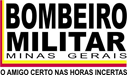 Laudo de Comissionamento/Inspeção do sistema de pressurização de escadasLaudo de Comissionamento/Inspeção do sistema de pressurização de escadasLaudo de Comissionamento/Inspeção do sistema de pressurização de escadasLaudo de Comissionamento/Inspeção do sistema de pressurização de escadasLaudo de Comissionamento/Inspeção do sistema de pressurização de escadasLaudo de Comissionamento/Inspeção do sistema de pressurização de escadasLaudo de Comissionamento/Inspeção do sistema de pressurização de escadasLaudo de Comissionamento/Inspeção do sistema de pressurização de escadasLaudo de Comissionamento/Inspeção do sistema de pressurização de escadasLaudo de Comissionamento/Inspeção do sistema de pressurização de escadas1. IDENTIFICAÇÃO DA EDIFICAÇÃO1. IDENTIFICAÇÃO DA EDIFICAÇÃO1. IDENTIFICAÇÃO DA EDIFICAÇÃO1. IDENTIFICAÇÃO DA EDIFICAÇÃO1. IDENTIFICAÇÃO DA EDIFICAÇÃO1. IDENTIFICAÇÃO DA EDIFICAÇÃO1. IDENTIFICAÇÃO DA EDIFICAÇÃO1. IDENTIFICAÇÃO DA EDIFICAÇÃO1. IDENTIFICAÇÃO DA EDIFICAÇÃO1. IDENTIFICAÇÃO DA EDIFICAÇÃO1. IDENTIFICAÇÃO DA EDIFICAÇÃO1. IDENTIFICAÇÃO DA EDIFICAÇÃORazão social:Razão social:Razão social:Razão social:Razão social:Razão social:Razão social:CNJP:CNJP:CNJP:CNJP:CNJP:Logradouro:                                                                     Logradouro:                                                                     Logradouro:                                                                     Logradouro:                                                                     Logradouro:                                                                     Nº:               Nº:               Complemento:Complemento:Complemento:Complemento:Complemento:Bairro:                                                                                                     Bairro:                                                                                                     Bairro:                                                                                                     Cidade:Cidade:Cidade:Cidade:CEP:CEP:CEP:CEP:CEP:Proprietário:Proprietário:Proprietário:Proprietário:Proprietário:Proprietário:Proprietário:CPF/CNPJ:CPF/CNPJ:CPF/CNPJ:CPF/CNPJ:CPF/CNPJ:Resp. pelo uso:Resp. pelo uso:Resp. pelo uso:Resp. pelo uso:Resp. pelo uso:Resp. pelo uso:Resp. pelo uso:CPF/CNPJ:CPF/CNPJ:CPF/CNPJ:CPF/CNPJ:CPF/CNPJ:Uso, divisão e descrição:Uso, divisão e descrição:Uso, divisão e descrição:Uso, divisão e descrição:Uso, divisão e descrição:Uso, divisão e descrição:Uso, divisão e descrição:Nº PSCIP:Nº PSCIP:Nº PSCIP:Nº PSCIP:Nº PSCIP:Altura da edificação: Altura da edificação: Altura da edificação: Altura da edificação: Altura da edificação: Altura da edificação: Altura da edificação: Altura da edificação: Altura da edificação: Altura da edificação: Altura da edificação: Altura da edificação: 2. DADOS DA EDIFICAÇÃO2. DADOS DA EDIFICAÇÃO2. DADOS DA EDIFICAÇÃO2. DADOS DA EDIFICAÇÃO2. DADOS DA EDIFICAÇÃO2. DADOS DA EDIFICAÇÃO2. DADOS DA EDIFICAÇÃO2. DADOS DA EDIFICAÇÃO2. DADOS DA EDIFICAÇÃO2. DADOS DA EDIFICAÇÃO2. DADOS DA EDIFICAÇÃO2. DADOS DA EDIFICAÇÃOUso, divisão e descrição:Uso, divisão e descrição:Uso, divisão e descrição:Uso, divisão e descrição:Uso, divisão e descrição:Uso, divisão e descrição:Uso, divisão e descrição:Uso, divisão e descrição:Uso, divisão e descrição:Uso, divisão e descrição:Uso, divisão e descrição:Uso, divisão e descrição:Níveis de pressurização adotados:Níveis de pressurização adotados:Níveis de pressurização adotados:Níveis de pressurização adotados:Níveis de pressurização adotados:Níveis de pressurização adotados:Níveis de pressurização adotados:Níveis de pressurização adotados:Níveis de pressurização adotados:Níveis de pressurização adotados:Níveis de pressurização adotados:Níveis de pressurização adotados:Altura da edificação:Altura da edificação:Altura da edificação:Altura da edificação:Altura da edificação:Altura da edificação:Altura da edificação:Altura da edificação:Altura da edificação:Altura da edificação:Altura da edificação:Altura da edificação:Número de estágios:Número de estágios:Número de estágios:Número de estágios:Número de estágios:Número de estágios:Número de estágios:Número de estágios:Número de estágios:Número de estágios:Número de estágios:Número de estágios:Níveis de pressurização adotados:Níveis de pressurização adotados:Níveis de pressurização adotados:Níveis de pressurização adotados:Níveis de pressurização adotados:Níveis de pressurização adotados:Níveis de pressurização adotados:Níveis de pressurização adotados:Níveis de pressurização adotados:Níveis de pressurização adotados:Níveis de pressurização adotados:Níveis de pressurização adotados:3. SEGURANÇA CONTRA INCÊNDIO3. SEGURANÇA CONTRA INCÊNDIO3. SEGURANÇA CONTRA INCÊNDIO3. SEGURANÇA CONTRA INCÊNDIO3. SEGURANÇA CONTRA INCÊNDIO3. SEGURANÇA CONTRA INCÊNDIO3. SEGURANÇA CONTRA INCÊNDIO3. SEGURANÇA CONTRA INCÊNDIO3. SEGURANÇA CONTRA INCÊNDIO3. SEGURANÇA CONTRA INCÊNDIO3. SEGURANÇA CONTRA INCÊNDIO3. SEGURANÇA CONTRA INCÊNDIO3.1 VENTILADOR:3.1 VENTILADOR:3.1 VENTILADOR:3.1 VENTILADOR:3.1 VENTILADOR:3.1 VENTILADOR:3.1 VENTILADOR:3.1 VENTILADOR:3.1 VENTILADOR:SIMNÃONA3.1.1Foram previstos conjuntos moto-ventiladores em duplicata?Foram previstos conjuntos moto-ventiladores em duplicata?Foram previstos conjuntos moto-ventiladores em duplicata?Foram previstos conjuntos moto-ventiladores em duplicata?Foram previstos conjuntos moto-ventiladores em duplicata?Foram previstos conjuntos moto-ventiladores em duplicata?Foram previstos conjuntos moto-ventiladores em duplicata?Foram previstos conjuntos moto-ventiladores em duplicata?3.1.2Os conjuntos moto-ventiladores estão instalados especificamente para atuarem em situação de emergência?Os conjuntos moto-ventiladores estão instalados especificamente para atuarem em situação de emergência?Os conjuntos moto-ventiladores estão instalados especificamente para atuarem em situação de emergência?Os conjuntos moto-ventiladores estão instalados especificamente para atuarem em situação de emergência?Os conjuntos moto-ventiladores estão instalados especificamente para atuarem em situação de emergência?Os conjuntos moto-ventiladores estão instalados especificamente para atuarem em situação de emergência?Os conjuntos moto-ventiladores estão instalados especificamente para atuarem em situação de emergência?Os conjuntos moto-ventiladores estão instalados especificamente para atuarem em situação de emergência?3.1.3Os ventiladores que operam em paralelo são dotados de registros de retenção que impeçam refluxo do ar quanto um dos equipamentos não está operando?Os ventiladores que operam em paralelo são dotados de registros de retenção que impeçam refluxo do ar quanto um dos equipamentos não está operando?Os ventiladores que operam em paralelo são dotados de registros de retenção que impeçam refluxo do ar quanto um dos equipamentos não está operando?Os ventiladores que operam em paralelo são dotados de registros de retenção que impeçam refluxo do ar quanto um dos equipamentos não está operando?Os ventiladores que operam em paralelo são dotados de registros de retenção que impeçam refluxo do ar quanto um dos equipamentos não está operando?Os ventiladores que operam em paralelo são dotados de registros de retenção que impeçam refluxo do ar quanto um dos equipamentos não está operando?Os ventiladores que operam em paralelo são dotados de registros de retenção que impeçam refluxo do ar quanto um dos equipamentos não está operando?Os ventiladores que operam em paralelo são dotados de registros de retenção que impeçam refluxo do ar quanto um dos equipamentos não está operando?3.2 TOMADA DE AR:3.2 TOMADA DE AR:3.2 TOMADA DE AR:3.2 TOMADA DE AR:3.2 TOMADA DE AR:3.2 TOMADA DE AR:3.2 TOMADA DE AR:3.2 TOMADA DE AR:3.2 TOMADA DE AR:SIMNÃONA3.2.1Existe risco de contaminação pela fumaça de um incêndio na edificação?Existe risco de contaminação pela fumaça de um incêndio na edificação?Existe risco de contaminação pela fumaça de um incêndio na edificação?Existe risco de contaminação pela fumaça de um incêndio na edificação?Existe risco de contaminação pela fumaça de um incêndio na edificação?Existe risco de contaminação pela fumaça de um incêndio na edificação?Existe risco de contaminação pela fumaça de um incêndio na edificação?Existe risco de contaminação pela fumaça de um incêndio na edificação?3.2.2Existem medidas complementares para minimizarem a ação dos ventos (na entrada e na saída)?Existem medidas complementares para minimizarem a ação dos ventos (na entrada e na saída)?Existem medidas complementares para minimizarem a ação dos ventos (na entrada e na saída)?Existem medidas complementares para minimizarem a ação dos ventos (na entrada e na saída)?Existem medidas complementares para minimizarem a ação dos ventos (na entrada e na saída)?Existem medidas complementares para minimizarem a ação dos ventos (na entrada e na saída)?Existem medidas complementares para minimizarem a ação dos ventos (na entrada e na saída)?Existem medidas complementares para minimizarem a ação dos ventos (na entrada e na saída)?3.2.3Os pontos de tomada de ar estão instalados no pavimento térreo ou próximo deste?Os pontos de tomada de ar estão instalados no pavimento térreo ou próximo deste?Os pontos de tomada de ar estão instalados no pavimento térreo ou próximo deste?Os pontos de tomada de ar estão instalados no pavimento térreo ou próximo deste?Os pontos de tomada de ar estão instalados no pavimento térreo ou próximo deste?Os pontos de tomada de ar estão instalados no pavimento térreo ou próximo deste?Os pontos de tomada de ar estão instalados no pavimento térreo ou próximo deste?Os pontos de tomada de ar estão instalados no pavimento térreo ou próximo deste?3.2.4A tomada de ar possui filtro de partículas classe G-1, conforme NBR 6401, do tipo metálico lavável?A tomada de ar possui filtro de partículas classe G-1, conforme NBR 6401, do tipo metálico lavável?A tomada de ar possui filtro de partículas classe G-1, conforme NBR 6401, do tipo metálico lavável?A tomada de ar possui filtro de partículas classe G-1, conforme NBR 6401, do tipo metálico lavável?A tomada de ar possui filtro de partículas classe G-1, conforme NBR 6401, do tipo metálico lavável?A tomada de ar possui filtro de partículas classe G-1, conforme NBR 6401, do tipo metálico lavável?A tomada de ar possui filtro de partículas classe G-1, conforme NBR 6401, do tipo metálico lavável?A tomada de ar possui filtro de partículas classe G-1, conforme NBR 6401, do tipo metálico lavável?3.2.5Caso necessário, a tomada de ar é realizada através de duto de captação de um local sem  risco de fumaça de incêndio até o compartimento que abriga o conjunto motoventilador?Caso necessário, a tomada de ar é realizada através de duto de captação de um local sem  risco de fumaça de incêndio até o compartimento que abriga o conjunto motoventilador?Caso necessário, a tomada de ar é realizada através de duto de captação de um local sem  risco de fumaça de incêndio até o compartimento que abriga o conjunto motoventilador?Caso necessário, a tomada de ar é realizada através de duto de captação de um local sem  risco de fumaça de incêndio até o compartimento que abriga o conjunto motoventilador?Caso necessário, a tomada de ar é realizada através de duto de captação de um local sem  risco de fumaça de incêndio até o compartimento que abriga o conjunto motoventilador?Caso necessário, a tomada de ar é realizada através de duto de captação de um local sem  risco de fumaça de incêndio até o compartimento que abriga o conjunto motoventilador?Caso necessário, a tomada de ar é realizada através de duto de captação de um local sem  risco de fumaça de incêndio até o compartimento que abriga o conjunto motoventilador?Caso necessário, a tomada de ar é realizada através de duto de captação de um local sem  risco de fumaça de incêndio até o compartimento que abriga o conjunto motoventilador?3.2.6A captação de ar do sistema de pressurização é conjugada com a saída da extração de fumaça dos  subsolos?A captação de ar do sistema de pressurização é conjugada com a saída da extração de fumaça dos  subsolos?A captação de ar do sistema de pressurização é conjugada com a saída da extração de fumaça dos  subsolos?A captação de ar do sistema de pressurização é conjugada com a saída da extração de fumaça dos  subsolos?A captação de ar do sistema de pressurização é conjugada com a saída da extração de fumaça dos  subsolos?A captação de ar do sistema de pressurização é conjugada com a saída da extração de fumaça dos  subsolos?A captação de ar do sistema de pressurização é conjugada com a saída da extração de fumaça dos  subsolos?A captação de ar do sistema de pressurização é conjugada com a saída da extração de fumaça dos  subsolos?3.2.7O compartimento que abriga o conjunto motoventilador permite facilidades de acesso para manutenção, mesmo quando estiver posicionado em nível subterrâneo?O compartimento que abriga o conjunto motoventilador permite facilidades de acesso para manutenção, mesmo quando estiver posicionado em nível subterrâneo?O compartimento que abriga o conjunto motoventilador permite facilidades de acesso para manutenção, mesmo quando estiver posicionado em nível subterrâneo?O compartimento que abriga o conjunto motoventilador permite facilidades de acesso para manutenção, mesmo quando estiver posicionado em nível subterrâneo?O compartimento que abriga o conjunto motoventilador permite facilidades de acesso para manutenção, mesmo quando estiver posicionado em nível subterrâneo?O compartimento que abriga o conjunto motoventilador permite facilidades de acesso para manutenção, mesmo quando estiver posicionado em nível subterrâneo?O compartimento que abriga o conjunto motoventilador permite facilidades de acesso para manutenção, mesmo quando estiver posicionado em nível subterrâneo?O compartimento que abriga o conjunto motoventilador permite facilidades de acesso para manutenção, mesmo quando estiver posicionado em nível subterrâneo?3.3 SISTEMA DE DISTRIBUIÇÃO DE AR PARA PRESSURIZAÇÃO:3.3 SISTEMA DE DISTRIBUIÇÃO DE AR PARA PRESSURIZAÇÃO:3.3 SISTEMA DE DISTRIBUIÇÃO DE AR PARA PRESSURIZAÇÃO:3.3 SISTEMA DE DISTRIBUIÇÃO DE AR PARA PRESSURIZAÇÃO:3.3 SISTEMA DE DISTRIBUIÇÃO DE AR PARA PRESSURIZAÇÃO:3.3 SISTEMA DE DISTRIBUIÇÃO DE AR PARA PRESSURIZAÇÃO:3.3 SISTEMA DE DISTRIBUIÇÃO DE AR PARA PRESSURIZAÇÃO:3.3 SISTEMA DE DISTRIBUIÇÃO DE AR PARA PRESSURIZAÇÃO:3.3 SISTEMA DE DISTRIBUIÇÃO DE AR PARA PRESSURIZAÇÃO:SIMNÃONA3.3.1Os dutos são construídos em chapas de metal laminado?Os dutos são construídos em chapas de metal laminado?Os dutos são construídos em chapas de metal laminado?Os dutos são construídos em chapas de metal laminado?Os dutos são construídos em chapas de metal laminado?Os dutos são construídos em chapas de metal laminado?Os dutos são construídos em chapas de metal laminado?Os dutos são construídos em chapas de metal laminado?3.3.2As chapas de metal dos dutos possuem costuras longitudinais lacradas à máquina?As chapas de metal dos dutos possuem costuras longitudinais lacradas à máquina?As chapas de metal dos dutos possuem costuras longitudinais lacradas à máquina?As chapas de metal dos dutos possuem costuras longitudinais lacradas à máquina?As chapas de metal dos dutos possuem costuras longitudinais lacradas à máquina?As chapas de metal dos dutos possuem costuras longitudinais lacradas à máquina?As chapas de metal dos dutos possuem costuras longitudinais lacradas à máquina?As chapas de metal dos dutos possuem costuras longitudinais lacradas à máquina?3.3.3As costuras longitudinais, lacradas à máquina, estão vedadas com material adequado?As costuras longitudinais, lacradas à máquina, estão vedadas com material adequado?As costuras longitudinais, lacradas à máquina, estão vedadas com material adequado?As costuras longitudinais, lacradas à máquina, estão vedadas com material adequado?As costuras longitudinais, lacradas à máquina, estão vedadas com material adequado?As costuras longitudinais, lacradas à máquina, estão vedadas com material adequado?As costuras longitudinais, lacradas à máquina, estão vedadas com material adequado?As costuras longitudinais, lacradas à máquina, estão vedadas com material adequado?3.3.4Os dutos construídos em alvenaria são exclusivos para a distribuição do ar de pressurização?Os dutos construídos em alvenaria são exclusivos para a distribuição do ar de pressurização?Os dutos construídos em alvenaria são exclusivos para a distribuição do ar de pressurização?Os dutos construídos em alvenaria são exclusivos para a distribuição do ar de pressurização?Os dutos construídos em alvenaria são exclusivos para a distribuição do ar de pressurização?Os dutos construídos em alvenaria são exclusivos para a distribuição do ar de pressurização?Os dutos construídos em alvenaria são exclusivos para a distribuição do ar de pressurização?Os dutos construídos em alvenaria são exclusivos para a distribuição do ar de pressurização?3.3.5A superfície do duto de alvenaria está revestida com argamassa rebocada?A superfície do duto de alvenaria está revestida com argamassa rebocada?A superfície do duto de alvenaria está revestida com argamassa rebocada?A superfície do duto de alvenaria está revestida com argamassa rebocada?A superfície do duto de alvenaria está revestida com argamassa rebocada?A superfície do duto de alvenaria está revestida com argamassa rebocada?A superfície do duto de alvenaria está revestida com argamassa rebocada?A superfície do duto de alvenaria está revestida com argamassa rebocada?3.3.6A superfície do duto de alvenaria está revestida com chapas metálicas?A superfície do duto de alvenaria está revestida com chapas metálicas?A superfície do duto de alvenaria está revestida com chapas metálicas?A superfície do duto de alvenaria está revestida com chapas metálicas?A superfície do duto de alvenaria está revestida com chapas metálicas?A superfície do duto de alvenaria está revestida com chapas metálicas?A superfície do duto de alvenaria está revestida com chapas metálicas?A superfície do duto de alvenaria está revestida com chapas metálicas?3.3.7A superfície do duto de alvenaria está revestida com material incombustível, com baixa rugosidade?A superfície do duto de alvenaria está revestida com material incombustível, com baixa rugosidade?A superfície do duto de alvenaria está revestida com material incombustível, com baixa rugosidade?A superfície do duto de alvenaria está revestida com material incombustível, com baixa rugosidade?A superfície do duto de alvenaria está revestida com material incombustível, com baixa rugosidade?A superfície do duto de alvenaria está revestida com material incombustível, com baixa rugosidade?A superfície do duto de alvenaria está revestida com material incombustível, com baixa rugosidade?A superfície do duto de alvenaria está revestida com material incombustível, com baixa rugosidade?3.3.8Foram detectados vazamentos no duto?Foram detectados vazamentos no duto?Foram detectados vazamentos no duto?Foram detectados vazamentos no duto?Foram detectados vazamentos no duto?Foram detectados vazamentos no duto?Foram detectados vazamentos no duto?Foram detectados vazamentos no duto?3.3.9Os dutos possuem níveis aceitáveis de vazamentos?Os dutos possuem níveis aceitáveis de vazamentos?Os dutos possuem níveis aceitáveis de vazamentos?Os dutos possuem níveis aceitáveis de vazamentos?Os dutos possuem níveis aceitáveis de vazamentos?Os dutos possuem níveis aceitáveis de vazamentos?Os dutos possuem níveis aceitáveis de vazamentos?Os dutos possuem níveis aceitáveis de vazamentos?3.3.10O nível de ruído transmitido para o interior da escada de segurança, estando desocupada, é inferior a 85 dbA?O nível de ruído transmitido para o interior da escada de segurança, estando desocupada, é inferior a 85 dbA?O nível de ruído transmitido para o interior da escada de segurança, estando desocupada, é inferior a 85 dbA?O nível de ruído transmitido para o interior da escada de segurança, estando desocupada, é inferior a 85 dbA?O nível de ruído transmitido para o interior da escada de segurança, estando desocupada, é inferior a 85 dbA?O nível de ruído transmitido para o interior da escada de segurança, estando desocupada, é inferior a 85 dbA?O nível de ruído transmitido para o interior da escada de segurança, estando desocupada, é inferior a 85 dbA?O nível de ruído transmitido para o interior da escada de segurança, estando desocupada, é inferior a 85 dbA?3.3.11Foram utilizados registros corta-fogo na rede de distribuição dos dutos?Foram utilizados registros corta-fogo na rede de distribuição dos dutos?Foram utilizados registros corta-fogo na rede de distribuição dos dutos?Foram utilizados registros corta-fogo na rede de distribuição dos dutos?Foram utilizados registros corta-fogo na rede de distribuição dos dutos?Foram utilizados registros corta-fogo na rede de distribuição dos dutos?Foram utilizados registros corta-fogo na rede de distribuição dos dutos?Foram utilizados registros corta-fogo na rede de distribuição dos dutos?3.3.12Os dutos e os elementos de ancoragem possuem características construtivas que garantam TRRF mínimo de 2 h?Os dutos e os elementos de ancoragem possuem características construtivas que garantam TRRF mínimo de 2 h?Os dutos e os elementos de ancoragem possuem características construtivas que garantam TRRF mínimo de 2 h?Os dutos e os elementos de ancoragem possuem características construtivas que garantam TRRF mínimo de 2 h?Os dutos e os elementos de ancoragem possuem características construtivas que garantam TRRF mínimo de 2 h?Os dutos e os elementos de ancoragem possuem características construtivas que garantam TRRF mínimo de 2 h?Os dutos e os elementos de ancoragem possuem características construtivas que garantam TRRF mínimo de 2 h?Os dutos e os elementos de ancoragem possuem características construtivas que garantam TRRF mínimo de 2 h?3.3.13Os revestimentos garantem a manutenção da integridade física dos dutos se submetidos ao fogo, fumaça e gases quentes?Os revestimentos garantem a manutenção da integridade física dos dutos se submetidos ao fogo, fumaça e gases quentes?Os revestimentos garantem a manutenção da integridade física dos dutos se submetidos ao fogo, fumaça e gases quentes?Os revestimentos garantem a manutenção da integridade física dos dutos se submetidos ao fogo, fumaça e gases quentes?Os revestimentos garantem a manutenção da integridade física dos dutos se submetidos ao fogo, fumaça e gases quentes?Os revestimentos garantem a manutenção da integridade física dos dutos se submetidos ao fogo, fumaça e gases quentes?Os revestimentos garantem a manutenção da integridade física dos dutos se submetidos ao fogo, fumaça e gases quentes?Os revestimentos garantem a manutenção da integridade física dos dutos se submetidos ao fogo, fumaça e gases quentes?3.3.14Os revestimentos garantem a estabilidade construtiva dos dutos se submetidos ao fogo, fumaça e gases quentes?Os revestimentos garantem a estabilidade construtiva dos dutos se submetidos ao fogo, fumaça e gases quentes?Os revestimentos garantem a estabilidade construtiva dos dutos se submetidos ao fogo, fumaça e gases quentes?Os revestimentos garantem a estabilidade construtiva dos dutos se submetidos ao fogo, fumaça e gases quentes?Os revestimentos garantem a estabilidade construtiva dos dutos se submetidos ao fogo, fumaça e gases quentes?Os revestimentos garantem a estabilidade construtiva dos dutos se submetidos ao fogo, fumaça e gases quentes?Os revestimentos garantem a estabilidade construtiva dos dutos se submetidos ao fogo, fumaça e gases quentes?Os revestimentos garantem a estabilidade construtiva dos dutos se submetidos ao fogo, fumaça e gases quentes?3.3.15Os revestimentos garantem o isolamento térmico dos dutos, evitando a temperatura média no interior entre 140 °C e 180 °C?Os revestimentos garantem o isolamento térmico dos dutos, evitando a temperatura média no interior entre 140 °C e 180 °C?Os revestimentos garantem o isolamento térmico dos dutos, evitando a temperatura média no interior entre 140 °C e 180 °C?Os revestimentos garantem o isolamento térmico dos dutos, evitando a temperatura média no interior entre 140 °C e 180 °C?Os revestimentos garantem o isolamento térmico dos dutos, evitando a temperatura média no interior entre 140 °C e 180 °C?Os revestimentos garantem o isolamento térmico dos dutos, evitando a temperatura média no interior entre 140 °C e 180 °C?Os revestimentos garantem o isolamento térmico dos dutos, evitando a temperatura média no interior entre 140 °C e 180 °C?Os revestimentos garantem o isolamento térmico dos dutos, evitando a temperatura média no interior entre 140 °C e 180 °C?3.3.16Os revestimentos são constituídos por materiais que não propagam chamas, fumaça e gases tóxicos?Os revestimentos são constituídos por materiais que não propagam chamas, fumaça e gases tóxicos?Os revestimentos são constituídos por materiais que não propagam chamas, fumaça e gases tóxicos?Os revestimentos são constituídos por materiais que não propagam chamas, fumaça e gases tóxicos?Os revestimentos são constituídos por materiais que não propagam chamas, fumaça e gases tóxicos?Os revestimentos são constituídos por materiais que não propagam chamas, fumaça e gases tóxicos?Os revestimentos são constituídos por materiais que não propagam chamas, fumaça e gases tóxicos?Os revestimentos são constituídos por materiais que não propagam chamas, fumaça e gases tóxicos?3.4 GRELHAS DE INSUFLAÇÃO DE AR:3.4 GRELHAS DE INSUFLAÇÃO DE AR:3.4 GRELHAS DE INSUFLAÇÃO DE AR:3.4 GRELHAS DE INSUFLAÇÃO DE AR:3.4 GRELHAS DE INSUFLAÇÃO DE AR:3.4 GRELHAS DE INSUFLAÇÃO DE AR:3.4 GRELHAS DE INSUFLAÇÃO DE AR:3.4 GRELHAS DE INSUFLAÇÃO DE AR:3.4 GRELHAS DE INSUFLAÇÃO DE AR:SIMNÃONA3.4.1As grelhas estão instaladas em toda a altura da escada em intervalos de, no máximo, dois pavimentos?As grelhas estão instaladas em toda a altura da escada em intervalos de, no máximo, dois pavimentos?As grelhas estão instaladas em toda a altura da escada em intervalos de, no máximo, dois pavimentos?As grelhas estão instaladas em toda a altura da escada em intervalos de, no máximo, dois pavimentos?As grelhas estão instaladas em toda a altura da escada em intervalos de, no máximo, dois pavimentos?As grelhas estão instaladas em toda a altura da escada em intervalos de, no máximo, dois pavimentos?As grelhas estão instaladas em toda a altura da escada em intervalos de, no máximo, dois pavimentos?As grelhas estão instaladas em toda a altura da escada em intervalos de, no máximo, dois pavimentos?3.4.2As grelhas possuem registros de regulagem para balanceamento da distribuição de ar no interior da escada?As grelhas possuem registros de regulagem para balanceamento da distribuição de ar no interior da escada?As grelhas possuem registros de regulagem para balanceamento da distribuição de ar no interior da escada?As grelhas possuem registros de regulagem para balanceamento da distribuição de ar no interior da escada?As grelhas possuem registros de regulagem para balanceamento da distribuição de ar no interior da escada?As grelhas possuem registros de regulagem para balanceamento da distribuição de ar no interior da escada?As grelhas possuem registros de regulagem para balanceamento da distribuição de ar no interior da escada?As grelhas possuem registros de regulagem para balanceamento da distribuição de ar no interior da escada?3.4.3Foi prevista uma grelha próxima ao piso de descarga e uma próxima ao último pavimento (topo)?Foi prevista uma grelha próxima ao piso de descarga e uma próxima ao último pavimento (topo)?Foi prevista uma grelha próxima ao piso de descarga e uma próxima ao último pavimento (topo)?Foi prevista uma grelha próxima ao piso de descarga e uma próxima ao último pavimento (topo)?Foi prevista uma grelha próxima ao piso de descarga e uma próxima ao último pavimento (topo)?Foi prevista uma grelha próxima ao piso de descarga e uma próxima ao último pavimento (topo)?Foi prevista uma grelha próxima ao piso de descarga e uma próxima ao último pavimento (topo)?Foi prevista uma grelha próxima ao piso de descarga e uma próxima ao último pavimento (topo)?3.5 SISTEMA DE SUPRIMENTO ELÉTRICO:3.5 SISTEMA DE SUPRIMENTO ELÉTRICO:3.5 SISTEMA DE SUPRIMENTO ELÉTRICO:3.5 SISTEMA DE SUPRIMENTO ELÉTRICO:3.5 SISTEMA DE SUPRIMENTO ELÉTRICO:3.5 SISTEMA DE SUPRIMENTO ELÉTRICO:3.5 SISTEMA DE SUPRIMENTO ELÉTRICO:3.5 SISTEMA DE SUPRIMENTO ELÉTRICO:3.5 SISTEMA DE SUPRIMENTO ELÉTRICO:SIMNÃONA3.5.1Existe fornecimento de energia elétrica alternativa para o sistema?Existe fornecimento de energia elétrica alternativa para o sistema?Existe fornecimento de energia elétrica alternativa para o sistema?Existe fornecimento de energia elétrica alternativa para o sistema?Existe fornecimento de energia elétrica alternativa para o sistema?Existe fornecimento de energia elétrica alternativa para o sistema?Existe fornecimento de energia elétrica alternativa para o sistema?Existe fornecimento de energia elétrica alternativa para o sistema?3.5.2O fornecimento de energia alternativa é realizado por grupo moto-gerador automatizado?O fornecimento de energia alternativa é realizado por grupo moto-gerador automatizado?O fornecimento de energia alternativa é realizado por grupo moto-gerador automatizado?O fornecimento de energia alternativa é realizado por grupo moto-gerador automatizado?O fornecimento de energia alternativa é realizado por grupo moto-gerador automatizado?O fornecimento de energia alternativa é realizado por grupo moto-gerador automatizado?O fornecimento de energia alternativa é realizado por grupo moto-gerador automatizado?O fornecimento de energia alternativa é realizado por grupo moto-gerador automatizado?3.5.3O grupo moto-gerador possui autonomia mínima de 4 h de funcionamento ininterrupto?O grupo moto-gerador possui autonomia mínima de 4 h de funcionamento ininterrupto?O grupo moto-gerador possui autonomia mínima de 4 h de funcionamento ininterrupto?O grupo moto-gerador possui autonomia mínima de 4 h de funcionamento ininterrupto?O grupo moto-gerador possui autonomia mínima de 4 h de funcionamento ininterrupto?O grupo moto-gerador possui autonomia mínima de 4 h de funcionamento ininterrupto?O grupo moto-gerador possui autonomia mínima de 4 h de funcionamento ininterrupto?O grupo moto-gerador possui autonomia mínima de 4 h de funcionamento ininterrupto?3.5.4Existem outros sistemas de emergência alimentados pelo mesmo grupo moto-gerador?Existem outros sistemas de emergência alimentados pelo mesmo grupo moto-gerador?Existem outros sistemas de emergência alimentados pelo mesmo grupo moto-gerador?Existem outros sistemas de emergência alimentados pelo mesmo grupo moto-gerador?Existem outros sistemas de emergência alimentados pelo mesmo grupo moto-gerador?Existem outros sistemas de emergência alimentados pelo mesmo grupo moto-gerador?Existem outros sistemas de emergência alimentados pelo mesmo grupo moto-gerador?Existem outros sistemas de emergência alimentados pelo mesmo grupo moto-gerador?3.5.5O circuito de energia elétrica dos ventiladores está conectado à linha de alimentação antes da chave geral?O circuito de energia elétrica dos ventiladores está conectado à linha de alimentação antes da chave geral?O circuito de energia elétrica dos ventiladores está conectado à linha de alimentação antes da chave geral?O circuito de energia elétrica dos ventiladores está conectado à linha de alimentação antes da chave geral?O circuito de energia elétrica dos ventiladores está conectado à linha de alimentação antes da chave geral?O circuito de energia elétrica dos ventiladores está conectado à linha de alimentação antes da chave geral?O circuito de energia elétrica dos ventiladores está conectado à linha de alimentação antes da chave geral?O circuito de energia elétrica dos ventiladores está conectado à linha de alimentação antes da chave geral?3.5.6As instalações elétricas estão de acordo com a ABNT NBR 5410?As instalações elétricas estão de acordo com a ABNT NBR 5410?As instalações elétricas estão de acordo com a ABNT NBR 5410?As instalações elétricas estão de acordo com a ABNT NBR 5410?As instalações elétricas estão de acordo com a ABNT NBR 5410?As instalações elétricas estão de acordo com a ABNT NBR 5410?As instalações elétricas estão de acordo com a ABNT NBR 5410?As instalações elétricas estão de acordo com a ABNT NBR 5410?3.6 SISTEMA DE CONTROLE DE PRESSÃO3.6 SISTEMA DE CONTROLE DE PRESSÃO3.6 SISTEMA DE CONTROLE DE PRESSÃO3.6 SISTEMA DE CONTROLE DE PRESSÃO3.6 SISTEMA DE CONTROLE DE PRESSÃO3.6 SISTEMA DE CONTROLE DE PRESSÃO3.6 SISTEMA DE CONTROLE DE PRESSÃO3.6 SISTEMA DE CONTROLE DE PRESSÃO3.6 SISTEMA DE CONTROLE DE PRESSÃOSIMNÃONA3.6.1Foi previsto dispositivo de segurança que impede o aumento da pressão no interior da escada de segurança para nível acima de 60 Pa?Foi previsto dispositivo de segurança que impede o aumento da pressão no interior da escada de segurança para nível acima de 60 Pa?Foi previsto dispositivo de segurança que impede o aumento da pressão no interior da escada de segurança para nível acima de 60 Pa?Foi previsto dispositivo de segurança que impede o aumento da pressão no interior da escada de segurança para nível acima de 60 Pa?Foi previsto dispositivo de segurança que impede o aumento da pressão no interior da escada de segurança para nível acima de 60 Pa?Foi previsto dispositivo de segurança que impede o aumento da pressão no interior da escada de segurança para nível acima de 60 Pa?Foi previsto dispositivo de segurança que impede o aumento da pressão no interior da escada de segurança para nível acima de 60 Pa?Foi previsto dispositivo de segurança que impede o aumento da pressão no interior da escada de segurança para nível acima de 60 Pa?3.6.2O dispositivo de segurança (registro de sobrepressão) está instalado entre o espaço pressurizado e um espaço interno à edificação, posicionado fora das áreas de risco de incêndio?O dispositivo de segurança (registro de sobrepressão) está instalado entre o espaço pressurizado e um espaço interno à edificação, posicionado fora das áreas de risco de incêndio?O dispositivo de segurança (registro de sobrepressão) está instalado entre o espaço pressurizado e um espaço interno à edificação, posicionado fora das áreas de risco de incêndio?O dispositivo de segurança (registro de sobrepressão) está instalado entre o espaço pressurizado e um espaço interno à edificação, posicionado fora das áreas de risco de incêndio?O dispositivo de segurança (registro de sobrepressão) está instalado entre o espaço pressurizado e um espaço interno à edificação, posicionado fora das áreas de risco de incêndio?O dispositivo de segurança (registro de sobrepressão) está instalado entre o espaço pressurizado e um espaço interno à edificação, posicionado fora das áreas de risco de incêndio?O dispositivo de segurança (registro de sobrepressão) está instalado entre o espaço pressurizado e um espaço interno à edificação, posicionado fora das áreas de risco de incêndio?O dispositivo de segurança (registro de sobrepressão) está instalado entre o espaço pressurizado e um espaço interno à edificação, posicionado fora das áreas de risco de incêndio?3.7 SISTEMA DE DETECÇÃO E ALARME DE INCÊNDIO3.7 SISTEMA DE DETECÇÃO E ALARME DE INCÊNDIO3.7 SISTEMA DE DETECÇÃO E ALARME DE INCÊNDIO3.7 SISTEMA DE DETECÇÃO E ALARME DE INCÊNDIO3.7 SISTEMA DE DETECÇÃO E ALARME DE INCÊNDIO3.7 SISTEMA DE DETECÇÃO E ALARME DE INCÊNDIO3.7 SISTEMA DE DETECÇÃO E ALARME DE INCÊNDIO3.7 SISTEMA DE DETECÇÃO E ALARME DE INCÊNDIO3.7 SISTEMA DE DETECÇÃO E ALARME DE INCÊNDIOSIMNÃONA3.7.1O sistema de pressurização é acionado por detecção automática de fumaça?O sistema de pressurização é acionado por detecção automática de fumaça?O sistema de pressurização é acionado por detecção automática de fumaça?O sistema de pressurização é acionado por detecção automática de fumaça?O sistema de pressurização é acionado por detecção automática de fumaça?O sistema de pressurização é acionado por detecção automática de fumaça?O sistema de pressurização é acionado por detecção automática de fumaça?O sistema de pressurização é acionado por detecção automática de fumaça?3.7.2O sistema de detecção de incêndio está instalado nos halls de acesso à escada de segurança?O sistema de detecção de incêndio está instalado nos halls de acesso à escada de segurança?O sistema de detecção de incêndio está instalado nos halls de acesso à escada de segurança?O sistema de detecção de incêndio está instalado nos halls de acesso à escada de segurança?O sistema de detecção de incêndio está instalado nos halls de acesso à escada de segurança?O sistema de detecção de incêndio está instalado nos halls de acesso à escada de segurança?O sistema de detecção de incêndio está instalado nos halls de acesso à escada de segurança?O sistema de detecção de incêndio está instalado nos halls de acesso à escada de segurança?3.7.3Foi observado o impedimento quanto à instalação de detectores de fumaça no interior de espaço pressurizado?Foi observado o impedimento quanto à instalação de detectores de fumaça no interior de espaço pressurizado?Foi observado o impedimento quanto à instalação de detectores de fumaça no interior de espaço pressurizado?Foi observado o impedimento quanto à instalação de detectores de fumaça no interior de espaço pressurizado?Foi observado o impedimento quanto à instalação de detectores de fumaça no interior de espaço pressurizado?Foi observado o impedimento quanto à instalação de detectores de fumaça no interior de espaço pressurizado?Foi observado o impedimento quanto à instalação de detectores de fumaça no interior de espaço pressurizado?Foi observado o impedimento quanto à instalação de detectores de fumaça no interior de espaço pressurizado?3.7.4Foram instalados acionadores manuais do sistema de alarme de incêndio?Foram instalados acionadores manuais do sistema de alarme de incêndio?Foram instalados acionadores manuais do sistema de alarme de incêndio?Foram instalados acionadores manuais do sistema de alarme de incêndio?Foram instalados acionadores manuais do sistema de alarme de incêndio?Foram instalados acionadores manuais do sistema de alarme de incêndio?Foram instalados acionadores manuais do sistema de alarme de incêndio?Foram instalados acionadores manuais do sistema de alarme de incêndio?3.7.5O sistema de pressurização também é acionado pelos acionadores manuais do sistema de alarme de incêndio?O sistema de pressurização também é acionado pelos acionadores manuais do sistema de alarme de incêndio?O sistema de pressurização também é acionado pelos acionadores manuais do sistema de alarme de incêndio?O sistema de pressurização também é acionado pelos acionadores manuais do sistema de alarme de incêndio?O sistema de pressurização também é acionado pelos acionadores manuais do sistema de alarme de incêndio?O sistema de pressurização também é acionado pelos acionadores manuais do sistema de alarme de incêndio?O sistema de pressurização também é acionado pelos acionadores manuais do sistema de alarme de incêndio?O sistema de pressurização também é acionado pelos acionadores manuais do sistema de alarme de incêndio?3.7.6Foi previsto um acionador manual do sistema de pressurização (tipo "liga") na sala de controle central de serviços da edificação?Foi previsto um acionador manual do sistema de pressurização (tipo "liga") na sala de controle central de serviços da edificação?Foi previsto um acionador manual do sistema de pressurização (tipo "liga") na sala de controle central de serviços da edificação?Foi previsto um acionador manual do sistema de pressurização (tipo "liga") na sala de controle central de serviços da edificação?Foi previsto um acionador manual do sistema de pressurização (tipo "liga") na sala de controle central de serviços da edificação?Foi previsto um acionador manual do sistema de pressurização (tipo "liga") na sala de controle central de serviços da edificação?Foi previsto um acionador manual do sistema de pressurização (tipo "liga") na sala de controle central de serviços da edificação?Foi previsto um acionador manual do sistema de pressurização (tipo "liga") na sala de controle central de serviços da edificação?3.7.7Foi previsto um acionador manual do sistema de pressurização (tipo "liga") no compartimento do ventilador de pressurização?Foi previsto um acionador manual do sistema de pressurização (tipo "liga") no compartimento do ventilador de pressurização?Foi previsto um acionador manual do sistema de pressurização (tipo "liga") no compartimento do ventilador de pressurização?Foi previsto um acionador manual do sistema de pressurização (tipo "liga") no compartimento do ventilador de pressurização?Foi previsto um acionador manual do sistema de pressurização (tipo "liga") no compartimento do ventilador de pressurização?Foi previsto um acionador manual do sistema de pressurização (tipo "liga") no compartimento do ventilador de pressurização?Foi previsto um acionador manual do sistema de pressurização (tipo "liga") no compartimento do ventilador de pressurização?Foi previsto um acionador manual do sistema de pressurização (tipo "liga") no compartimento do ventilador de pressurização?3.7.8Foi previsto um acionador manual do sistema de pressurização (tipo "liga") na portaria ou guarita de entrada da edificação?Foi previsto um acionador manual do sistema de pressurização (tipo "liga") na portaria ou guarita de entrada da edificação?Foi previsto um acionador manual do sistema de pressurização (tipo "liga") na portaria ou guarita de entrada da edificação?Foi previsto um acionador manual do sistema de pressurização (tipo "liga") na portaria ou guarita de entrada da edificação?Foi previsto um acionador manual do sistema de pressurização (tipo "liga") na portaria ou guarita de entrada da edificação?Foi previsto um acionador manual do sistema de pressurização (tipo "liga") na portaria ou guarita de entrada da edificação?Foi previsto um acionador manual do sistema de pressurização (tipo "liga") na portaria ou guarita de entrada da edificação?Foi previsto um acionador manual do sistema de pressurização (tipo "liga") na portaria ou guarita de entrada da edificação?3.7.9Foi previsto, no painel de controle dos ventiladores, um acionador manual de parada do sistema para uma situação de emergência?Foi previsto, no painel de controle dos ventiladores, um acionador manual de parada do sistema para uma situação de emergência?Foi previsto, no painel de controle dos ventiladores, um acionador manual de parada do sistema para uma situação de emergência?Foi previsto, no painel de controle dos ventiladores, um acionador manual de parada do sistema para uma situação de emergência?Foi previsto, no painel de controle dos ventiladores, um acionador manual de parada do sistema para uma situação de emergência?Foi previsto, no painel de controle dos ventiladores, um acionador manual de parada do sistema para uma situação de emergência?Foi previsto, no painel de controle dos ventiladores, um acionador manual de parada do sistema para uma situação de emergência?Foi previsto, no painel de controle dos ventiladores, um acionador manual de parada do sistema para uma situação de emergência?3.7.10O detector de incêndio no interior do compartimento dos ventiladores foi instalado com a lógica de acionamento invertida?O detector de incêndio no interior do compartimento dos ventiladores foi instalado com a lógica de acionamento invertida?O detector de incêndio no interior do compartimento dos ventiladores foi instalado com a lógica de acionamento invertida?O detector de incêndio no interior do compartimento dos ventiladores foi instalado com a lógica de acionamento invertida?O detector de incêndio no interior do compartimento dos ventiladores foi instalado com a lógica de acionamento invertida?O detector de incêndio no interior do compartimento dos ventiladores foi instalado com a lógica de acionamento invertida?O detector de incêndio no interior do compartimento dos ventiladores foi instalado com a lógica de acionamento invertida?O detector de incêndio no interior do compartimento dos ventiladores foi instalado com a lógica de acionamento invertida?3.7.11Existe condição para a realização de teste do sistema de alarme de incêndio sem a necessidade de operar o sistema de pressurização?Existe condição para a realização de teste do sistema de alarme de incêndio sem a necessidade de operar o sistema de pressurização?Existe condição para a realização de teste do sistema de alarme de incêndio sem a necessidade de operar o sistema de pressurização?Existe condição para a realização de teste do sistema de alarme de incêndio sem a necessidade de operar o sistema de pressurização?Existe condição para a realização de teste do sistema de alarme de incêndio sem a necessidade de operar o sistema de pressurização?Existe condição para a realização de teste do sistema de alarme de incêndio sem a necessidade de operar o sistema de pressurização?Existe condição para a realização de teste do sistema de alarme de incêndio sem a necessidade de operar o sistema de pressurização?Existe condição para a realização de teste do sistema de alarme de incêndio sem a necessidade de operar o sistema de pressurização?3.7.12O painel da central de comando de detecção e alarme de incêndio permite a identificação do setor atingido?O painel da central de comando de detecção e alarme de incêndio permite a identificação do setor atingido?O painel da central de comando de detecção e alarme de incêndio permite a identificação do setor atingido?O painel da central de comando de detecção e alarme de incêndio permite a identificação do setor atingido?O painel da central de comando de detecção e alarme de incêndio permite a identificação do setor atingido?O painel da central de comando de detecção e alarme de incêndio permite a identificação do setor atingido?O painel da central de comando de detecção e alarme de incêndio permite a identificação do setor atingido?O painel da central de comando de detecção e alarme de incêndio permite a identificação do setor atingido?3.7.13O painel da central de comando detecção e alarme de incêndio permite monitorar todos os detectores e botoeiras de alarme de incêndio instalados?O painel da central de comando detecção e alarme de incêndio permite monitorar todos os detectores e botoeiras de alarme de incêndio instalados?O painel da central de comando detecção e alarme de incêndio permite monitorar todos os detectores e botoeiras de alarme de incêndio instalados?O painel da central de comando detecção e alarme de incêndio permite monitorar todos os detectores e botoeiras de alarme de incêndio instalados?O painel da central de comando detecção e alarme de incêndio permite monitorar todos os detectores e botoeiras de alarme de incêndio instalados?O painel da central de comando detecção e alarme de incêndio permite monitorar todos os detectores e botoeiras de alarme de incêndio instalados?O painel da central de comando detecção e alarme de incêndio permite monitorar todos os detectores e botoeiras de alarme de incêndio instalados?O painel da central de comando detecção e alarme de incêndio permite monitorar todos os detectores e botoeiras de alarme de incêndio instalados?3.7.14As portas corta-fogo possuem sistema de destravamento eletromagnético automático?As portas corta-fogo possuem sistema de destravamento eletromagnético automático?As portas corta-fogo possuem sistema de destravamento eletromagnético automático?As portas corta-fogo possuem sistema de destravamento eletromagnético automático?As portas corta-fogo possuem sistema de destravamento eletromagnético automático?As portas corta-fogo possuem sistema de destravamento eletromagnético automático?As portas corta-fogo possuem sistema de destravamento eletromagnético automático?As portas corta-fogo possuem sistema de destravamento eletromagnético automático?3.7.15As portas corta-fogo destravam automaticamente no caso de falta de energia elétrica?As portas corta-fogo destravam automaticamente no caso de falta de energia elétrica?As portas corta-fogo destravam automaticamente no caso de falta de energia elétrica?As portas corta-fogo destravam automaticamente no caso de falta de energia elétrica?As portas corta-fogo destravam automaticamente no caso de falta de energia elétrica?As portas corta-fogo destravam automaticamente no caso de falta de energia elétrica?As portas corta-fogo destravam automaticamente no caso de falta de energia elétrica?As portas corta-fogo destravam automaticamente no caso de falta de energia elétrica?3.7.16O sistema de destravamento automático eletromagnético é monitorado pela central de detecção e alarme de incêndio?O sistema de destravamento automático eletromagnético é monitorado pela central de detecção e alarme de incêndio?O sistema de destravamento automático eletromagnético é monitorado pela central de detecção e alarme de incêndio?O sistema de destravamento automático eletromagnético é monitorado pela central de detecção e alarme de incêndio?O sistema de destravamento automático eletromagnético é monitorado pela central de detecção e alarme de incêndio?O sistema de destravamento automático eletromagnético é monitorado pela central de detecção e alarme de incêndio?O sistema de destravamento automático eletromagnético é monitorado pela central de detecção e alarme de incêndio?O sistema de destravamento automático eletromagnético é monitorado pela central de detecção e alarme de incêndio?3.8 SISTEMA DE ESCAPE DO AR UTILIZADO PARA PRESSURIZAÇÃO3.8 SISTEMA DE ESCAPE DO AR UTILIZADO PARA PRESSURIZAÇÃO3.8 SISTEMA DE ESCAPE DO AR UTILIZADO PARA PRESSURIZAÇÃO3.8 SISTEMA DE ESCAPE DO AR UTILIZADO PARA PRESSURIZAÇÃO3.8 SISTEMA DE ESCAPE DO AR UTILIZADO PARA PRESSURIZAÇÃO3.8 SISTEMA DE ESCAPE DO AR UTILIZADO PARA PRESSURIZAÇÃO3.8 SISTEMA DE ESCAPE DO AR UTILIZADO PARA PRESSURIZAÇÃO3.8 SISTEMA DE ESCAPE DO AR UTILIZADO PARA PRESSURIZAÇÃO3.8 SISTEMA DE ESCAPE DO AR UTILIZADO PARA PRESSURIZAÇÃOSIMNÃONA3.8.1Foi necessária a instalação de sistema automático de escape de ar mediante sensores independentes?Foi necessária a instalação de sistema automático de escape de ar mediante sensores independentes?Foi necessária a instalação de sistema automático de escape de ar mediante sensores independentes?Foi necessária a instalação de sistema automático de escape de ar mediante sensores independentes?Foi necessária a instalação de sistema automático de escape de ar mediante sensores independentes?Foi necessária a instalação de sistema automático de escape de ar mediante sensores independentes?Foi necessária a instalação de sistema automático de escape de ar mediante sensores independentes?Foi necessária a instalação de sistema automático de escape de ar mediante sensores independentes?3.8.2Os sensores independentes do sistema automático de escape de ar são acionados pelo mesmo sistema dos ventiladores de pressurização?Os sensores independentes do sistema automático de escape de ar são acionados pelo mesmo sistema dos ventiladores de pressurização?Os sensores independentes do sistema automático de escape de ar são acionados pelo mesmo sistema dos ventiladores de pressurização?Os sensores independentes do sistema automático de escape de ar são acionados pelo mesmo sistema dos ventiladores de pressurização?Os sensores independentes do sistema automático de escape de ar são acionados pelo mesmo sistema dos ventiladores de pressurização?Os sensores independentes do sistema automático de escape de ar são acionados pelo mesmo sistema dos ventiladores de pressurização?Os sensores independentes do sistema automático de escape de ar são acionados pelo mesmo sistema dos ventiladores de pressurização?Os sensores independentes do sistema automático de escape de ar são acionados pelo mesmo sistema dos ventiladores de pressurização?3.8.9Os sensores independentes do sistema automático de escape de ar estão interligados à rede elétrica do sistema de pressurização?Os sensores independentes do sistema automático de escape de ar estão interligados à rede elétrica do sistema de pressurização?Os sensores independentes do sistema automático de escape de ar estão interligados à rede elétrica do sistema de pressurização?Os sensores independentes do sistema automático de escape de ar estão interligados à rede elétrica do sistema de pressurização?Os sensores independentes do sistema automático de escape de ar estão interligados à rede elétrica do sistema de pressurização?Os sensores independentes do sistema automático de escape de ar estão interligados à rede elétrica do sistema de pressurização?Os sensores independentes do sistema automático de escape de ar estão interligados à rede elétrica do sistema de pressurização?Os sensores independentes do sistema automático de escape de ar estão interligados à rede elétrica do sistema de pressurização?3.9 PROCEDIMENTOS DE MANUTENÇÃO3.9 PROCEDIMENTOS DE MANUTENÇÃO3.9 PROCEDIMENTOS DE MANUTENÇÃO3.9 PROCEDIMENTOS DE MANUTENÇÃO3.9 PROCEDIMENTOS DE MANUTENÇÃO3.9 PROCEDIMENTOS DE MANUTENÇÃO3.9 PROCEDIMENTOS DE MANUTENÇÃO3.9 PROCEDIMENTOS DE MANUTENÇÃO3.9 PROCEDIMENTOS DE MANUTENÇÃOSIMNÃONA3.9.1Os equipamentos do sistema de pressurização estão instalados em local de fácil acesso?Os equipamentos do sistema de pressurização estão instalados em local de fácil acesso?Os equipamentos do sistema de pressurização estão instalados em local de fácil acesso?Os equipamentos do sistema de pressurização estão instalados em local de fácil acesso?Os equipamentos do sistema de pressurização estão instalados em local de fácil acesso?Os equipamentos do sistema de pressurização estão instalados em local de fácil acesso?Os equipamentos do sistema de pressurização estão instalados em local de fácil acesso?Os equipamentos do sistema de pressurização estão instalados em local de fácil acesso?3.9.2O local de instalação dos equipamentos possui iluminação adequada?O local de instalação dos equipamentos possui iluminação adequada?O local de instalação dos equipamentos possui iluminação adequada?O local de instalação dos equipamentos possui iluminação adequada?O local de instalação dos equipamentos possui iluminação adequada?O local de instalação dos equipamentos possui iluminação adequada?O local de instalação dos equipamentos possui iluminação adequada?O local de instalação dos equipamentos possui iluminação adequada?3.9.3Existem materiais armazenados na casa de máquinas?Existem materiais armazenados na casa de máquinas?Existem materiais armazenados na casa de máquinas?Existem materiais armazenados na casa de máquinas?Existem materiais armazenados na casa de máquinas?Existem materiais armazenados na casa de máquinas?Existem materiais armazenados na casa de máquinas?Existem materiais armazenados na casa de máquinas?3.9.4As manutenções realizadas no sistema de pressurização possuem arquivo para controle?As manutenções realizadas no sistema de pressurização possuem arquivo para controle?As manutenções realizadas no sistema de pressurização possuem arquivo para controle?As manutenções realizadas no sistema de pressurização possuem arquivo para controle?As manutenções realizadas no sistema de pressurização possuem arquivo para controle?As manutenções realizadas no sistema de pressurização possuem arquivo para controle?As manutenções realizadas no sistema de pressurização possuem arquivo para controle?As manutenções realizadas no sistema de pressurização possuem arquivo para controle?3.9.5Existem cópias dos documentos técnicos referentes à instalação do sistema?Existem cópias dos documentos técnicos referentes à instalação do sistema?Existem cópias dos documentos técnicos referentes à instalação do sistema?Existem cópias dos documentos técnicos referentes à instalação do sistema?Existem cópias dos documentos técnicos referentes à instalação do sistema?Existem cópias dos documentos técnicos referentes à instalação do sistema?Existem cópias dos documentos técnicos referentes à instalação do sistema?Existem cópias dos documentos técnicos referentes à instalação do sistema?3.9.6O local de instalação dos equipamentos possui ponto de energia elétrica compatível?O local de instalação dos equipamentos possui ponto de energia elétrica compatível?O local de instalação dos equipamentos possui ponto de energia elétrica compatível?O local de instalação dos equipamentos possui ponto de energia elétrica compatível?O local de instalação dos equipamentos possui ponto de energia elétrica compatível?O local de instalação dos equipamentos possui ponto de energia elétrica compatível?O local de instalação dos equipamentos possui ponto de energia elétrica compatível?O local de instalação dos equipamentos possui ponto de energia elétrica compatível?4. IDENTIFICAÇÃO DO RESPONSÁVEL PELO LAUDO TÉCNICO4. IDENTIFICAÇÃO DO RESPONSÁVEL PELO LAUDO TÉCNICO4. IDENTIFICAÇÃO DO RESPONSÁVEL PELO LAUDO TÉCNICO4. IDENTIFICAÇÃO DO RESPONSÁVEL PELO LAUDO TÉCNICO4. IDENTIFICAÇÃO DO RESPONSÁVEL PELO LAUDO TÉCNICO4. IDENTIFICAÇÃO DO RESPONSÁVEL PELO LAUDO TÉCNICO4. IDENTIFICAÇÃO DO RESPONSÁVEL PELO LAUDO TÉCNICO4. IDENTIFICAÇÃO DO RESPONSÁVEL PELO LAUDO TÉCNICO4. IDENTIFICAÇÃO DO RESPONSÁVEL PELO LAUDO TÉCNICO4. IDENTIFICAÇÃO DO RESPONSÁVEL PELO LAUDO TÉCNICO4. IDENTIFICAÇÃO DO RESPONSÁVEL PELO LAUDO TÉCNICO4. IDENTIFICAÇÃO DO RESPONSÁVEL PELO LAUDO TÉCNICONome:Nome:Nome:Nome:Nome:Nome:CREA/CAU:CREA/CAU:CREA/CAU:CREA/CAU:CREA/CAU:CREA/CAU:Endereço:Endereço:Endereço:Endereço:NºNºComplemento:Complemento:Complemento:Complemento:Complemento:Complemento:Bairro:Bairro:Bairro:Bairro:Cidade:Cidade:Cidade:Cidade:CEP:CEP:CEP:CEP:E-mail:E-mail:E-mail:E-mail:E-mail:E-mail:E-mail:E-mail:Fone:Fone:Fone:Fone:Nº do documento de responsabilidade técnica:Nº do documento de responsabilidade técnica:Nº do documento de responsabilidade técnica:Nº do documento de responsabilidade técnica:Nº do documento de responsabilidade técnica:Nº do documento de responsabilidade técnica:Nº do documento de responsabilidade técnica:Nº do documento de responsabilidade técnica:Nº do documento de responsabilidade técnica:Nº do documento de responsabilidade técnica:Nº do documento de responsabilidade técnica:Nº do documento de responsabilidade técnica: